CONTRACTE DE SUBSCRIPCIÓ DE TÍTOLS PARTICIPATIUS  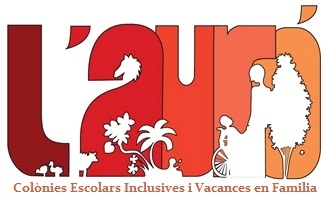 I- REUNITSPer una part, na Leila Ribes i Parera, amb NIF 44.990.030Y, i domicili als efectes del present contracte a l’Auró, polígon 7, parcel·la 24, de la Boïga , a la Llanera de Torà.Per altra part, en/na _______________amb NIF________, i domicili als efectes del present contracte a ____________.II.-INTERVENENLeila Ribes i Parera, en nom i representació de L’Auró Societat Laboral Limitada, amb NIF B25736414, i domiciliada a l’Auró, polígon 7, parcel·la 24, de la Boïga , a la Llanera de Torà,  inscrita al Registre de Societats Laborals de Lleida amb el número d’assentament 1 en el full 13936. Està especialment facultada per aquest acte per acord del Consell Rector de l’Auró  en data 29 de març  de 2013, en endavant Granja Escola L’Auró, S.L.L. _______________actuant en el seu propi nom i interès.Ambdues parts, en les respectives qualitats amb les que actuen, es reconeixen mútuament capacitat suficient per contractar i obligar-se iIII- MANIFESTENI.- Que L’Auró és una Granja Escola Terapèutica que té per objecte la comercialització i oferta de lleure terapèutic sense barreres arquitectòniques, ni socials ni econòmiques, així com la prestació de serveis i formació en teràpies basades en l’horticultura, la zooteràpia, la pedagogia sistèmica i l’art aplicat. II.- Que en data 1 d’abril de 2013 , l’Auró  ha fet una emissió de títols participatius a 1 any per import de 100.000 € (títols a partir de 500€ cadascun) amb l’objecte de finançar les instal·lacions de L’Auró S.L.L. i la posta en marxa del projecte social que promou.III.- Que ___________ està disposat/da a subscriure títols participatius per col·laborar amb Granja Escola L’Auró S.L.L. per fer possible el finançament de les instal·lacions construides a Torà i basades en el principi de la inclusivitat universal.IV.- Que Granja Escola L’Auró S.L.L.  està interessada en rebre i accepta la subscripció que realitza____________ i li ofereix les condicions de retribució i devolució dels títols subscrits, que son del seu interès, i que es detallen en   el present contracteEn conseqüència, ambdues parts de mutu acord subscriuen el present contracte que es regeix especialment pels següents:IV.-PACTESPrimer.- _______________ lliure en aquest acte a GRANJA ESCOLA L’AURÓ S.L.L. la quantitat de xxx euros (xxx,xx €) en concepte de subscripció de xx títols participatius de GRANJA ESCOLA L’AURÓ S.L.L, i GRANJA ESCOLA L’AURÓ S.L.L els rep i accepta, comprometent-se a retornar-los en les condicions que seguidament s’estableixen. L’ingrés es realitza en data____________al número de compte 3140-0001-94-001-08696-00 de l’Entitat Caixa de Guissona, titular del mateix GRANJA ESCOLA L’AURÓ S.L.L.Segon.- El import nominal dels títols participatius serà retornat per GRANJA ESCOLA L’AURÓ S.L.L a_____________ en un sol termini, dins els deu dies hàbils següents al cumpliment de l’ any des de la data de subscripció, mitjançant ingrés al compte bancari, indicat per _______________.Tercer.- _________ pot demanar, parcial o totalment, el retorn anticipat dels títols subscrits mitjançant una sol·licitud per e-mail a auro@granjaescolalauro.org, amb un plaç anticipat de devolució de 40 dies.Quart.- Les comunicacions entre les parts es dirigiran a les persones i a les adreces que consten a l’encapçalament i s’efectuaran per escrit, per qualsevol mitjà que acrediti la recepció de la comunicació per la part destinatària.Cinquè.- Per a la resolució de tota controvèrsia derivada del present contracte, tant si es relatiu a la seva interpretació com a la seva aplicació, les parts es sotmeten a un arbitratge d’equitat en els termes previstos a la llei 60/2003 d’arbitratge i normes de desenvolupament, amb les següents especificitats:L’arbitratge es portarà a terme per un àrbitre únic coneixedor de l’economia social i solidària. Les mesures cautelars no podran suspendre l’executivitat del contracte i els seus efectes. El termini per dictar laude arbitral serà de tres mesos des de la data de recepció de la contestació a la demanda. Les parts es comprometen des d’ara al compliment de la resolució arbitral.Es designen els jutjats i els tribunals de Lleida per a la resolució de les controvèrsies que puguin derivarse de l’arbitratge.Les parts aproven i accepten totes i cadascuna de les estipulacions del contracte, que malgrat sigui privat, volen que tingui tota la força legal d’obligar com si en document públic l’haguessin atorgat, i el signen, en doble exemplar a un sol efecte, a Torà el xxx de 2013.____________________       					 Leila Ribes i Parera							GRANJA ESCOLA L’AURÓ S.L.LNota: la subscripció d’aquest contracte fa beneficiari al firmant d’un cap de setmana per a quatre persones a les instal·lacions de l’Auró, amb prèvia reserva. Política de privacitatLes dades que ens ha proporcionat a través de la sol·licitud seran incorporades a un fitxer de titularitat de GRANJA ESCOLA L’AURÓ S.L.L